Warren Hills Regional Middle School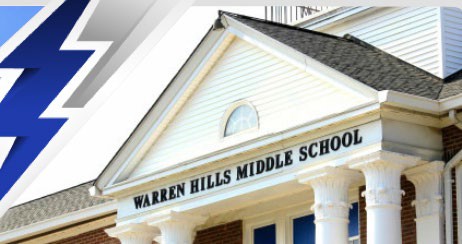 64-66 Carlton AvenueWashington, NJ 07882908-689-0750Gifted and Talented EducationNomination Form for 2021-2022Mrs. Jacqueline Solecitto, Gifted and Talented TeacherEmail: solecittoj@warrenhills.orgTeachers, parents/guardians, and/or students may nominate any incoming 7th grade student to be assessed and considered for placement in the middle school gifted and talented program for the 2020-2021 school year.  This nomination form is one of the multiple measures used to identify a gifted and talented student, and it begins the identification process. For further  information and details regarding the identification process, please refer to policy # 2464 as can be found on the district website www.warrenhills.org.Student’s Name:  	Student’s Grade: Incoming 7th GradeName of Person Nominating:   	Signature of Person Nominating:  	Check One:                Teacher            Parent/Guardian                 Peer                   SelfDate Nominated:  	Directions:  In the space provided on next page, please provide a narrative giving very specific examples of how this student has exhibited characteristics, traits, qualities, activities, abilities and/or behaviors that are evidence of a gifted learner according to the attached chart (Bertie Kingore, 2004) in order to help you distinguish among a higher achiever, a gifted learner or a creative thinker. The list does not describe all the traits or behaviors of gifted and talented learners.  However, it is simply a reference of distinguishing characteristics to be used as a guide, not as a check list.Upon completion, please return this form to Mrs. Jacqueline Solecitto, Gifted and Talented Teacher byMonday, May 17, 2021 via e-mail solecittoj@warrenhills.org or send to the above address.The results of the screening process will be communicated to parents/guardians through a phone call, e- mail, or letter.  Any child nominated will continue in the screening process, and with parent permission, will take a standardized English Language Arts and Mathematics assessments.If there are any questions, please contact Mrs. Solecitto directly. Thank you for your valuable input and completing the gifted and talented nomination form.Page 2Gifted and Talented Education Nomination Form:Directions: Please provide a narrative giving very specific examples of how this student hasexhibited characteristics, traits, qualities, activities, abilities and/or behaviors that are evidence of a gifted learner.Chart Comparing High Achievers, Gifted Learners, and Creative Thinkers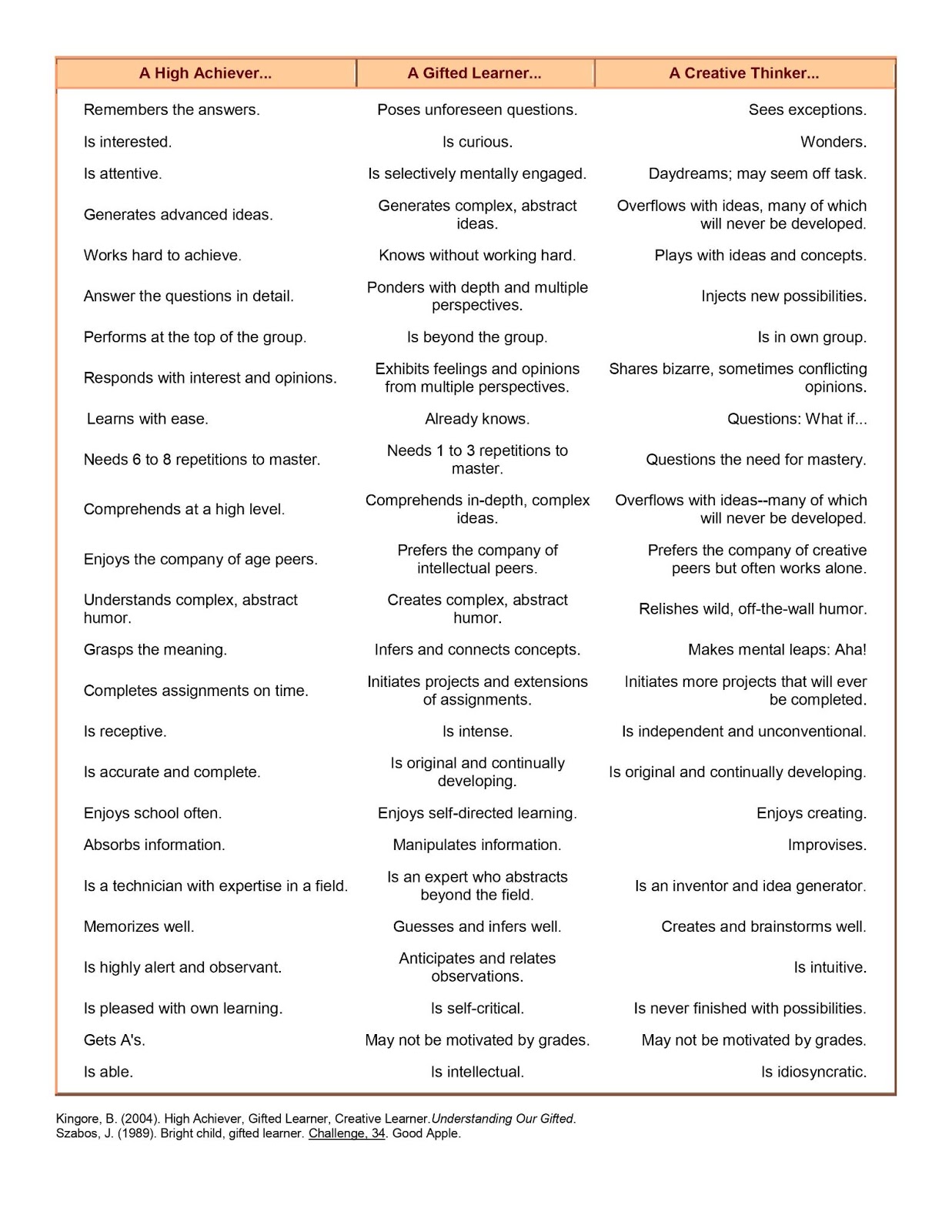 